1) Nu vă întrebăm ziua cui se sărbătoreşte astăzi în oraşul Aberdeen. Răspundeţi, ce număr apare în denumirea asociaţiei din care face parte sărbătoritul, alături de alte personalităţi notorii?Răspuns: 27Comentariu: Este vorba de “Clubul 27”, care se referă la muzicienii populari ce au decedat la vârsta de 27 de ani. Din el face parte şi Kurt Cobain, născut la 20 februarie 1967.Surse: https://en.wikipedia.org/wiki/Kurt_Cobain, https://en.wikipedia.org/wiki/27_Club Autori: Marina Soloviova, Alexandr Soloviov, echipa Pokerface2) În serialul pentru copii difuzat la începutul anilor 1980 de canalul CBC, EA era omniscientă. În prezent, EA este uneori utilizată ca sinonim comun pentru motoarele de căutare, în special Google şi Wikipedia. Cea mai mare EA se află în partea de nord a Oceanului Pacific. Numiţi-o în română, engleză sau rusă.Răspuns: Grămada de gunoi / Куча мусора / Trash heapSurse: https://en.wikipedia.org/wiki/List_of_Fraggle_Rock_characters#Marjory_the_Trash_Heap, http://uvlechenie.info/glossarij/gde-naxoditsya-samaya-bolshaya-v-mire-kucha-musora/ Autor: Alexandr Soloviov, Pokerface3) Despre calul sferic în vacuum există multe glume. Conform unei din ele, calul sferic este integru, corect, echilibrat, nu bea, nu fumează, nu înjură, nu pârţâie, iar dacă totuşi pârţâie, o face cu ... . Continuaţi propoziţia cu 2 cuvinte.Răspuns: gaz idealSursa: http://lurkmore.to/%D0%A1%D1%84%D0%B5%D1%80%D0%B8%D1%87%D0%B5%D1%81%D0%BA%D0%B8%D0%B9_%D0%BA%D0%BE%D0%BD%D1%8C_%D0%B2_%D0%B2%D0%B0%D0%BA%D1%83%D1%83%D0%BC%D0%B5Autor: Marina Soloviova, Pokerface4) Atenţie, bliţ triplu! Continuăm subiectul atins în întrebarea precedentă.1) El este reprezentat pe monumentul lui Cervantes din Madrid. Numiţi-l.2) El a murit în bătălia de la Hidaspes, iar în cinstea lui a fost numită o localitate. Numiţi-l.3) Despre el se ştie că nu poate transporta dublu. Numiţi-l.Răspuns: 1) Rocinante; 2) Bucefal; 3) BolivarComentariu: Este vorba de cai celebri. Rocinante este calul lui Don Quijote, Bucefal – calul lui Alexandru Macedon, Bolivar este calul din povestirea lui O. Henry.Surse: https://en.wikipedia.org/wiki/Rocinante, https://en.wikipedia.org/wiki/Alexandria_Bucephalous, https://ru.wikipedia.org/wiki/%D0%94%D0%BE%D1%80%D0%BE%D0%B3%D0%B8,_%D0%BA%D0%BE%D1%82%D0%BE%D1%80%D1%8B%D0%B5_%D0%BC%D1%8B_%D0%B2%D1%8B%D0%B1%D0%B8%D1%80%D0%B0%D0%B5%D0%BCAutor: Marina Soloviova, Pokerface5) Un personaj din romanul “Blocada” – căpitan al unui vas mic – se ocupa cu livrarea produselor alimentare în orașul Leningrad asediat. La întoarcere el lua la bordul navei cât mai mulți evacuați. Vasul nu era niciodată supraîncărcat, deoarece oamenii erau ușori, ca niște umbre. Căpitanul se simțea EL în sensul invers. Numiți-l pe EL.Răspuns: Charon (Haron)Comentariu: Locotenentul Savenko se simţea Charon în sensul invers: cel din urmă transporta suflete în lumea morţilor, iar el îi ajuta pe oameni să se întoarcă în lumea celor vii.Sursa: http://vtabakerke.ru/page,11,kirill-benediktov-blokada-kniga-2-ten-zigfrida.html Autor: Elena Vorobiova, Pokerface6) Această pereche a devenit celebră întâmplător. De fapt, ea era dublura unei alte perechi ce a pierit în catastrofa din 28 iulie 1960. Numiţi-le pe membrele perechii celebre.Răspuns: Belka şi StrelkaComentariu: După lansarea nereuşită a navei cosmice din 28 iulie 1960, când a pierit echipajul de bază al experimentului – Ceaika şi Lisicika, a fost luată decizia de a trimite în cosmos perechea de câini de rezervă, care s-a întors cu succes.Sursa: https://ru.wikipedia.org/wiki/%D0%91%D0%B5%D0%BB%D0%BA%D0%B0_%D0%B8_%D0%A1%D1%82%D1%80%D0%B5%D0%BB%D0%BA%D0%B0Autor: Marina Soloviova, Pokerface7) Material distributiv: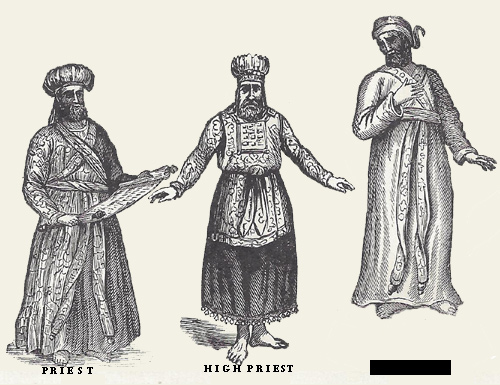 Nu vă întrebăm ce face omul din partea dreaptă a imaginii. Scrieţi cuvântul acoperit care, conform Vechiului Testament, provine de la numele celui de-al treilea copil al lui Iacob şi Leah.Răspuns: levit. Se acceptă: leviţi.Comentariu: Cuvântul „levit” înseamnă preot, servitor al Templului, şi derivă din numele biblic „Levi”. Cuvântul  „levitaţie” este de origine latină şi nu are nimic în comun cu evreii-leviţi, însă în imagine este reprezentat un levit ce levitează.Surse: https://en.wikipedia.org/wiki/Levite, http://www.studenthandouts.com/01-Web-Pages/2013-01-a/israelite-high-priest-levite-torah-times.htm Autor: Alexandr Soloviov, Pokerface8) În anul 1999 la Ekaterinburg a fost deschis monumentul lui X. Monumentul reprezintă o placă din bronz cu amprente de tălpi desculțe. Fizicianul Yakov Perelman afirma că dacă X ar exista în realitate, atunci el ar fi orb. Numiți-l pe X cu două cuvinte.Răspuns: Omul invizibilSurse: http://www.e-reading.club/chapter.php/44171/131/Perel%27man_-_Zanimatel%27naya_fizika._Kniga_2.html, https://otvet.mail.ru/question/24787881 Autor: Iurie Lupan, Pokerface9) Uneori EA este acră, alteori – de aur, ea poate fi terestră sau marină. O găsim şi în creioane. La Atena, ea echivala cu 606 grame. Ce este EA?Răspuns: MinăComentariu: Cuvântul „mină” are mai multe sensuri: fizionomie, loc subteran cu zăcăminte, armă explozivă, unitate de masă etc.Surse: https://dexonline.ro/definitie/min%C4%83, https://ro.wikipedia.org/wiki/Min%C4%83_(unitate)Autor: Marina Soloviova, Pokerface10) Într-o zi Puşkin şi-a invitat prietenii într-un restaurant scump. În timpul mesei, în restaurant a intrat contele Zavadovskiy, un om bogat cunoscut din St Petersburg.- Văd că portmoneul dumneavoastră este doldora de bani, Alexandr Sergheevici!- Păi eu sînt mai bogat decît dumneavoastră. Cîteodată sînteţi nevoit să aşteptaţi bani din moşii, însă venitul meu e stabil – din 36 de ELE.Numiţi-le pe ELE cît mai exact, dacă se ştie că după anul 1918 numărul lor s-a redus.Răspuns: Literele alfabetului rusesc
Surse: http://www.ermak.su/context/ist_anekdoty.htm
https://ru.wikipedia.org/wiki/%D0%A0%D1%83%D1%81%D1%81%D0%BA%D0%B8%D0%B9_%D0%B0%D0%BB%D1%84%D0%B0%D0%B2%D0%B8%D1%82Autor: Alexandr Soloviov, Pokerface11) Conform unei versiuni, ICŞII nu populează teritoriul acestui stat nordic insular deoarece nu au fost în stare să ajungă acolo. Într-o lucrare din anul 1831 protagonistul apare pentru prima dată în faţa tatălui său în chip de ICS. Numiţi-i pe ICŞI.Răspuns: ŢânţariiComentariu: În Islanda practic lipsesc ţânţarii. Conform unor opinii, ei nu au fost în stare să zboare până la această insulă din cauza distanţei. În „Povestea ţarului Saltan”, ţarul Gvidon a zburat peste mare în chip de ţânţar ca să-şi vadă tatăl.Surse: https://ru.wikipedia.org/wiki/Сказка_о_царе_Салтане
http://www.ecobyt.ru/article/130415/1415/
Autor: Iurie Lupan, Pokerface12) Material distributiv:1. Diateza activă: "Tu ai mîncat şase bomboane."2. Diateza pasivă: "Şase bomboane au fost mîncate de tine."3. Diateza _____: "Ai mîncat şase bomboane şi nu mi-ai lăsat niciuna! Nu, nu-i nicio problemă. Eu doar ştiu cît de importante sînt bomboanele pentru tine."Completaţi omisiunea cu un cuvânt compus.Răspuns: pasiv-agresivăAutor: Marina Soloviova, Pokerface13) Atenţie, bliţ dublu!1. Una din sursele de inspiraţie pentru legenda despre EL a fost nuvela bizantină despre Teofil, ajutorul episcopului Ciliciei, care a recurs la serviciile unui evreu ca să avanseze pe scara ierarhică. Numiţi-l pe EL.2. Despre EA existau zvonuri în care EA era învinuită de desfrâu şi adulter, de aceea soţul EI deseori era sfătuit să divorţeze de EA, la care el răspundea stoic că în aşa caz va trebui să-i restituie zestrea, adică, tot imperiul. Numiţ-o pe EA.Răspuns: 1. [doctor] Faust. 2. Faustina [Minor].
Comentariu: Faptul că un creştin s-a adresat după ajutor la un vrăjitor-evreu subliniază ideea că el l-a renegat pe Cristos. Faustina era soţia împăratului şi filozofului-stoic Marc Aureliu, şi fiica împăratului roman Antoninus Pius.Surse: https://en.wikipedia.org/wiki/Theophilus_of_Adana, https://en.wikipedia.org/wiki/Faustina_the_YoungerAutor: Alexandr Begaliuc, Pokerface14) În limba italiană şi română, denumirea acestui tip de prăjitură face trimitere la Spania. În limba franceză – la oraşul Genova. În limba rusă, denumirea acestui tip de prăjitură sugerează ideea dubioasă că ea s-ar coace de două ori. Numiţi acest tip de prăjitură în română.Răspuns: PandişpanComentariu: „Pandişpan” vine din „pan di Spagna” în italiană. Francezii numesc pandişpanul „génoise”, ruşii – „бисквит”.Surse: http://artagustului.blogspot.md/2014/05/o-scurta-istorie-pandispan-ului-sau-pan.html, https://ru.wikipedia.org/wiki/%D0%91%D0%B8%D1%81%D0%BA%D0%B2%D0%B8%D1%82, https://en.wikipedia.org/wiki/Sponge_cakeAutor: Marina Soloviova, Pokerface15) IGREC a fost inventat de medicul René Laennec cu aproximativ 200 de ani în urmă, cu scopul de a evita situaţiile jenante. Iniţial inventatorul a utilizat nişte coli de hârtie rulate. Răspundeţi cu un cuvânt de origine greacă, ce am înlocuit prin IGREC?Răspuns: StetoscopulComentariu: Medicului i-a fost jenă să-şi apropie urechea de pieptul unei paciente tinere, de aceea a încercat să utilizeze un tub din foi de hârtie. IGREC este o aluzie la forma stetoscoapelor modernizate, numite fonendoscoape.Sursa: http://medvesti.com/sovety/2036-istoriya-stetoskopa-ili-kak-rene-laennek-uslyshal-melodiyu-yunogo-serdca.htmlAutor: Vladimir Drozdov, Pokerface